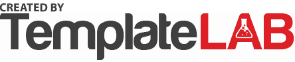 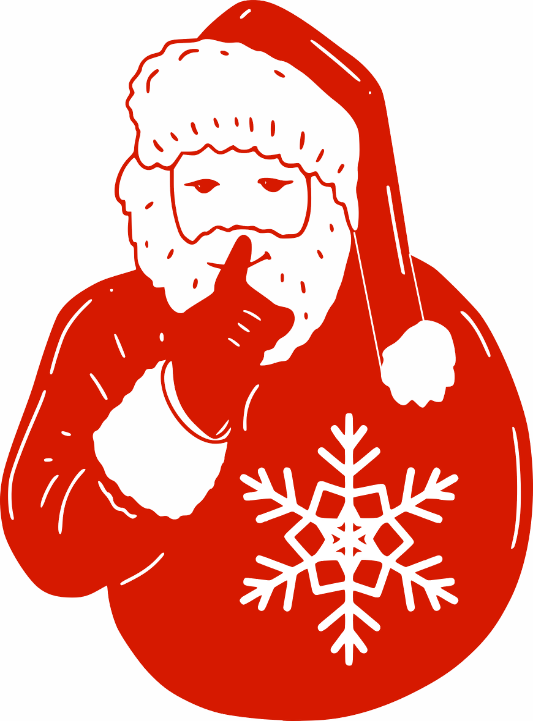 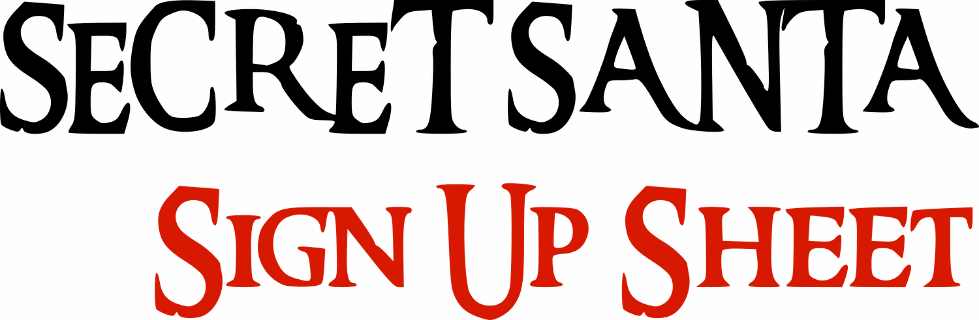 NAME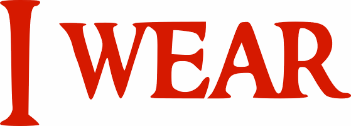 Shirt sizeShirt sizePant sizePant sizeShoe sizeShoe size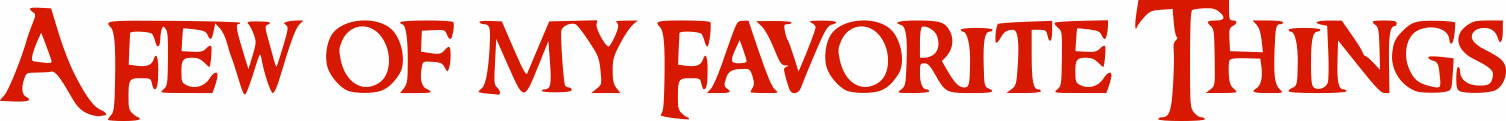 Snacks and CandiesSnacks and CandiesSnacks and CandiesDrinksDrinksStoresStoresScentsScentsColoursColoursSports TeamsSports TeamsSports TeamsHobbiesHobbies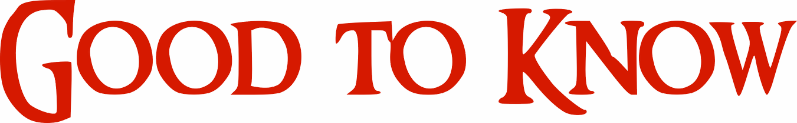 My KidsMy KidsMy PetsMy PetsI needI needDon't needDon't needTemplatelab.comTemplatelab.comTemplatelab.comTemplatelab.comTemplatelab.comTemplatelab.com